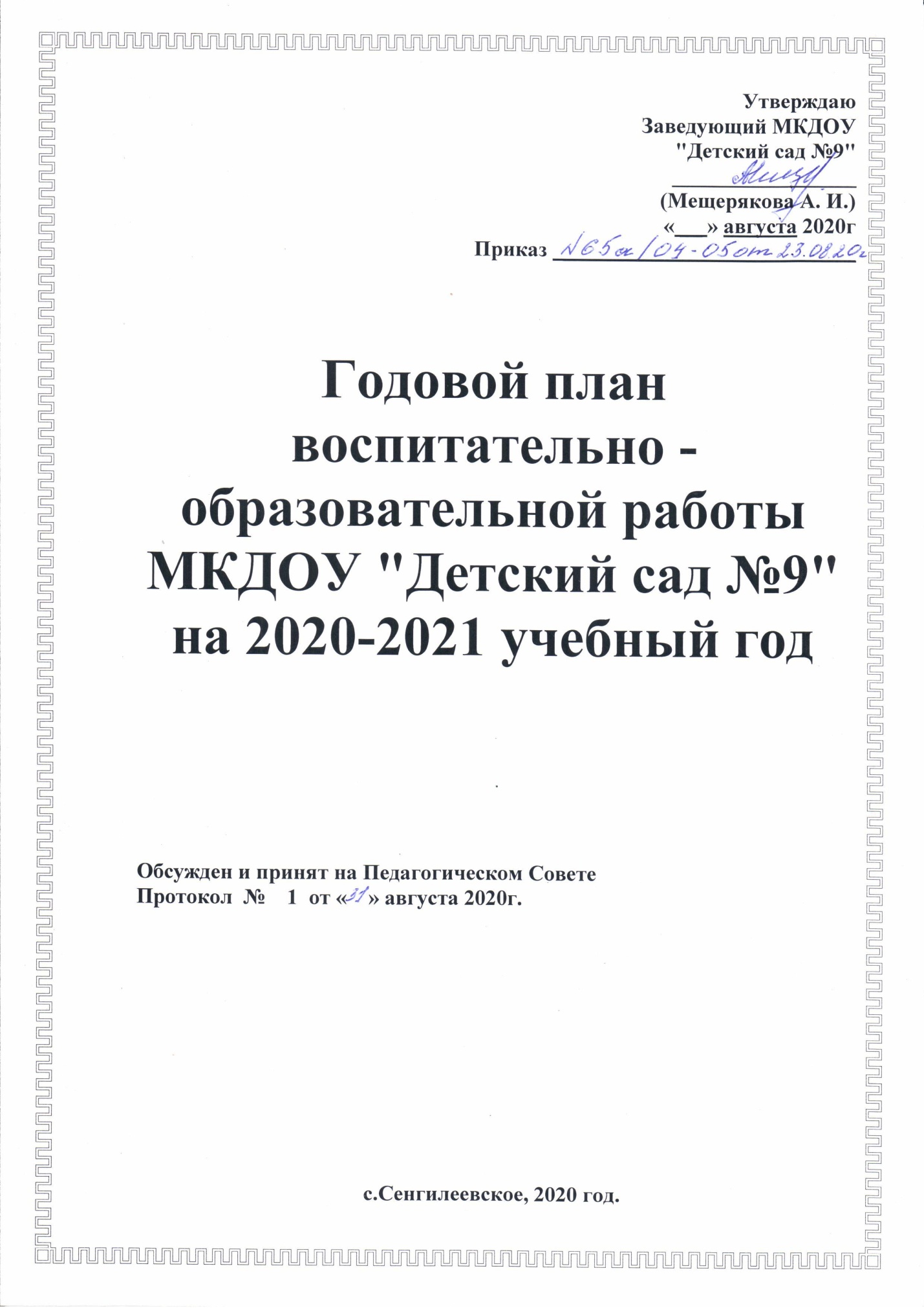  Краткая характеристика ДОУ Годовой  план МКДОУ «Детский сад №9» составлен в соответствии с Федеральным законом «Об образовании в Российской Федерации» (от 29.12.2012 года   № 273-ФЗ), в соответствии с Федеральным государственным образовательным стандартом дошкольного образования (приказ Министерства образования и науки РФ от 17 октября . №1155),  санитарно-эпидемиологическими требованиями к устройству, содержанию и организации режима работы ДОУ (СанПиН 2.4.1. 3049-13).
Общие сведения:Анализ работы за прошедший год.Структура управления образовательным учреждением 2.1 Нормативно – правовая база, регламентирующая деятельность ДОУ3. Нормативно – правовое обеспечение управления ДОУВ своей деятельности ДОУ руководствуется:Федеральный закон от 29.12.2012 г. № 273-ФЗ «Об образовании в Российской Федерации»;   Приказ Министерства образования и науки Российской Федерации (Минобрнауки России) от 17 октября 2013 г. N 1155 г. Москва «Об утверждении федерального государственного образовательного стандарта дошкольного образования»; Письмо Министерства образования и науки Российской Федерации от 10 января 2014 года №08-10 «О плане действий по обеспечению введения Федерального государственного образовательного стандарта дошкольного образования»;  Приказ Министерства образования и науки Российской Федерации от 30.08.2013г. №1014 «Об утверждении порядка организации и осуществления образовательной деятельности по основным общеобразовательным программам – образовательным программам дошкольного образования»;  Санитарно – эпидемиологические правила и нормативы СанПиН 2.4.1.3049-13 требования к устройству, содержанию и организации режима работы в дошкольных образовательных организациях», утвержденные постановлением Главного государственного санитарного врача Российской Федерации от 15 мая 2013 г. №26;  Конвенция о правах ребенка ООН;  Нормативно – правовые акты Ставропольского края и Шпаковского района;  Устав МКДОУ «Детский сад №9». Управление муниципальным казенным дошкольным образовательным учреждением «Детский сад №9» осуществляется в соответствии с ФЗ «Об образовании в Российской Федерации», а также следующими локальными документами: Договор между МКДОУ «Детский сад №9» и родителями; Трудовой договор между администрацией и работниками; Локальные акты;  Документы по делопроизводству Учреждения;  Приказы заведующего ДОУ;  Должностные инструкции, определяющие обязанности работников ДОУ;  Правила внутреннего трудового распорядка ДОУ;  Инструкции по ОТ и ТБ;  Положение об общем собрании работников;  Положение о педагогическом совете;  Положение о методическом совете;  Положение о распределении стимулирующего фонда оплаты труда.  Программно - методическое обеспечение воспитательно-образовательного процесса.Основная образовательная программа МКДОУ «Детский сад №9» на 2018-2022 г.г.Основная примерная программа «От рождения до школы», Н.Е.Веракса.а) Изобразительная деятельность в детском саду (по всем возрастам) Комарова Т.Се) Развитие речи. (по всем возрастам) Гербова В.В.ж) Формирование элементарных математических представлений (по всем возрастам) Помораева И. А., Позина В. А.;з) Физическая культура (по всем возрастам) Пензулаева.Л.И.4) Занятия по ознакомлению с окружающим миром О.т В. ДыбинаСодержание образовательного процесса дополнялось парциальными программами:*«Программа развития речи» О.С. Ушаковой*«Юный эколог» С.Н. Николаева«Математика в детском саду» В. П. Новикова*И. Каплунова, И.А. Новоскольцева Программа музыкального воспитания детей дошкольного возраста «Ладушки» Сочетание программ обеспечивает достаточно высокий уровень всестороннего развития детей.Деятельность ДОУ по реализации ООП осуществлялась с целью разностороннего развития детей с учетом их возрастных и индивидуальных особенностей.Кадровый составЗаведующий МКДОУ "Детский сад №9" Мещерякова Антонина Ивановна -  соответствие занимаемой должности; стаж работы в данной должности 17 летвоспитатель Деревянко Лариса Борисовна - высшее педагогическое образование; общий стаж работы 32 год; в данной должности 32 год; высшая квалификационная категория курсы повышения квалификации: "Использование ИКТ в профессиональной деятельности педагога ДОУ» 2019гПереподготовка: "Воспитатель дошкольной образовательной организации" 2018гвоспитатель Бабкова Елена Александровна- высшее педагогическое образование; общий стаж работы 20 лет; в данной должности 7 лет; в данном учреждении 17 лет; первая квалификационная категориякурсы повышения квалификации:- "Реализация требований профессионального стандарта педагога в деятельности воспитателя ДОУ" 2019г.воспитатель Гундырина Анастасия Сергеевна - высшее педагогическое образование; общий стаж работы: 14 лет; в данной должности: 2 года; в данном учреждении: 5 лет;Переподготовка: "Воспитатель дошкольной образовательной организации",2018гвоспитатель Санеева Лариса Ивановна- высшее педагогическое образование; общий стаж работы 28 лет ;в данной должности 3 годасоответствие занимаемой должностиПереподготовка:"Педагогическое образование" профиль "Физическая культура"  2019гучитель - логопед Пожидаева Валентина Васильевна - высшее педагогическое образование; общий стаж работы 22 года; в данной должности 5 лет; в данном учреждении: 8 летсоответствие занимаемой должностикурсы повышения квалификации:  "Современные технологии логопедического сопровождения обучающихся, имеющих нарушения речи", 2019г.музыкальный руководитель Гичко Людмила Владимировна-высшее педагогическое образование; общий стаж работы: 10 лет; в данной должности: 7 лет; в данном учреждении: 7 лет соответствие занимаемой должностиКурсы повышения квалификации: «Реализация в ДОУ современных подходов к музыкальному развитию детей», 2019   В ДОУ воспитываются дети от 3 до 7 лет, имеются 3 возрастные группы:Вторая младшая группа – 26 детейСредняя группа – 33 ребенкаСтаршая - подготовительная группа – 34 ребенкаАнализ методической работы.В 2019-2020 учебном году были поставлены цели и задачи:  Задачи:1. Активизировать работу педагогов по эффективному взаимодействию детского сада, семьи и социума через технологию проектной деятельности2. Продол жать работу по внедрению здоровьесберегающих технологий для повышения физического и психического здоровья воспитанников. 3.Продолжать создавать условия в ДОУ для организации деятельности по экологическому воспитанию дошкольников в контексте ФГОС дошкольного образования.Деятельность ДОУ в 2019-2020 учебном году была направлена:1. Внедрение эффективных, современных технологий улучшение  качества дошкольного образования для достижения роста числа выпускников ДОУ, успешно социализирующихся и усваивающих образовательную программу школы.2. Увеличение числа педагогов и специалистов, участвующих в инновационных образовательных процессах и применяющих в работе с дошкольниками элементы исследовательской и проектной деятельности.  3. Привлечение  педагогов, воспитанников и родителей для участия в педагогических событиях муниципального, регионального и всероссийского уровня, в распространении опыта  и формировании имиджа ДОУ.4. Достижение положительных качественных и количественных изменений в материально-техническом обеспечении ДОУ для   формирования оптимальной развивающей предметно – пространственной среды5. Повышение педагогической культуры родителей, участие в воспитательно-образовательном процессе и привлечение к управлению ДОУ.6. Улучшение условий для укрепления здоровья воспитанников, для достижения роста числа воспитанников, имеющих стойкую положительную динамику в состоянии здоровья.Для реализации данных задач были проведены мероприятия:Педагогические советы:Педсовет №1 (Установочный) - сентябрь«Организация работы ДОУ в 2019-2020 учебном году»Цель: Утверждение годового плана работы на 2019 – 2020 учебный год. Подведение итогов работы за летний - оздоровительный период. Подготовка к новому учебному году. 1.  Итоги работы за летний - оздоровительный период. 2.  Утверждение годового плана воспитательно- образовательной работы ДОУ   на 2019 – 2020 учебный год.3.  Утверждение учебного плана на 2019 – 2020 учебный год, режима работы 4. Утверждение  НОД5. Утверждение плана работы учителя - логопеда 6. Принятие решений Педагогического совета..1Тематический педсовет: «Внедрение проектной технологии в воспитательно-образовательный процесс ДОУ»Цель педсовета: совершенствовать поиск и освоение новых технологий повышения профессиональной компетентности, способствующей качественным изменениям в деятельности нашего образовательного учреждения.  Повестка дня:1. Вступительное слово заведующего.2. Тренинг для педагогов «Австралийский дождь».3. Деловая игра «Знатоки проектного метода».4. Принятие проекта решений. Педагогический совет тематический: «Создание здоровьесберегающего пространства в ДОУ»Повестка дня:1)Выполнение решения предыдущего педсовета.2) Вступительное слово заведующего3)  Выступление «Создание здоровьесберегающего пространства в ДОУ»4) Справка о результатах тематической проверки5) Деловая игра «Здоровые педагоги - здоровые и дети» 6) Практикум с педагогами «Минутки здоровья».Педагогический совет  итоговый.Тема:  Результативность деятельности ДОУ в условиях ФГОС ДО1. О выполнении годовых задач учебного года2. «О наших успехах» - отчёт воспитателя о проделанной работе за год3. Результаты  диагностики готовности детей к школе.4. Утверждение плана работы на летний оздоровительный период5. Результаты работы логопункта6. Результативность деятельности музыкального руководителя (отчет)7.Выработка и принятие решений Были проведены консультации, семинары:- Консультация для педагогов «Метод проектной деятельности в детском саду»- консультация для воспитателей «Роль педагога в проектной деятельности»- Консультация для педагогов «Методы и формы экологического воспитания детей в соответствии с ФГОС»- Семинар-практикум для педагогов «Проектная деятельность в ДОУ»- Семинар – практикум для педагогов ДОУ «Речевое развитие посредством музыки»Участие ДОУ в конкурсах и выставкахВ этом году,   в нашем саду, прошли различные конкурсы и выставки,   как на уровне сада, так и на районном уровне.Выставки на уровне ДОУ:«Осень золотая» осенняя выставка«Мои любимые бабушка и дедушка»«Волшебница Зима» зимняя выставка«Огород на окошке» выставкаВыставки уровня района:Приняли участие в конкурсах поделок и рисунков района:Конкурс пожарной безопасности – участие Конкурс «Новогодняя игрушка» - 2 место Экологический конкурс  «Вестники Весны» - 3местоТакже приняли участие в Краевой конкурс «Сохраним природу родного края» - участиеУчастие ДОУ в интернет- конкурсахУчастие детей совместно с родителями и педагогами – 93 дипломов. Из них первых мест – 73. За участие 3 диплома, остальное призовые места. Педагоги участвовали 15 раз.Праздники и развлечения в ДОУ В нашем учреждении массовый мероприятия проходили почти каждый месяц. Это совместная работа музыкального руководителя, воспитателей и учителя - логопеда). При разработке сценариев, оформлении, подготовке к мероприятиям, развлечениям каждый педагог вносит свой вклад. Эта заслуга всего педагогического коллектива:       - «1 сентября – день знаний»«День дошкольного работника»«Осень в гости к нам пришла»«Новогодние утренники»Спортивные мероприятия с родителями во всех группах ежеквартально«23 февраля»Развлечение «Масленица» Обеспечение здоровья и здорового образа жизни.Физкультурно - оздоровительная работа в ДОУ ведётся в системе: прогулки на воздухе, физкультурные занятия на воздухе;  босохождение, организуются физкультурно – оздоровительные мероприятия: утренняя гимнастика, гимнастика после сна, физические упражнения и подвижные игры. Работа по формированию представлений и навыков здорового образа жизни реализуется через все виды деятельности детей в детском саду. Данная работа также включает в себя взаимодействие с семьей, привлечение родителей к закреплению навыков здорового образа жизни. Совместно с родителями организуются спортивные праздники, досуги. Для систематизации воспитательно-образовательной работы по физическому воспитанию  разработан план:          На информационных стендах для родителей в каждой возрастной группе педагоги освещают вопросы оздоровления детей. Двигательная активность является важным компонентом образа жизни и поведения дошкольников. Она зависит от организации физического воспитания детей, от уровня их двигательной подготовленности, от условий жизни, индивидуальных особенностей, телосложения и функциональных возможностей растущего организма.  Двигательная активность – это естественная потребность детей дошкольного возраста, поэтому в нашем ДОУ создаются все  необходимые условия для самостоятельной двигательной активности детей – это и наличие спортивного оборудования, инвентаря, дидактического материала, учитываются принципы построения предметно- развивающей среды.В этом учебном году в образовательном процесс с детьми так же используется  ритмическая гимнастика под музыку.          Во всех возрастных группах организованы физкультурные уголки, были проведены консультации для родителей.Анализ организации подготовки детей к обучению в школе.Готовность ребенка к школе – одна из важных задач ДОУ. На основании мониторинга образовательного процесса  отмечается, что у детей имеется наличие психологической готовности к обучению в школе:  Этопонимание смысла учебных задач, их отличие от практических, осознание способов выполнения действий, навыки самоконтроля и самооценки;  Сформированы произвольные внимание, память, мышление;  Детей привлекают внешние атрибуты школьной жизни (сидение за партами, звонки на перемены, отметки, владение рюкзаком, пеналом и т.д.);  Достаточный уровень волевого развития детей;  Соподчинение мотивов, которое даёт ребенку возможность управлять своим поведением; Уровень готовности детей к обучению в школеВсего выпускников в 2019-2020 учебном году 20. Из них детей с высоким уровнем психических процессов и усвоения программы 48%,  49% со средним, с низким – 3%. У детей неплохо развита моторика, они хорошо ориентируются на листе бумаги.  Готовность детей в области умственного развития:  - У детей имеется определенный запас знаний об окружающем мире (о предметах и их свойствах, о явлениях живой и неживой природы, о людях и их труде и других сторонах общественной жизни; о том, «что такое хорошо и что такое плохо», т.е. о моральных нормах поведения).  - Важен не столько объем этих знаний, но их качество – степень правильности, четкости и обобщенности, сложившихся у ребенка представлений. - Сформирована чистая речь родного языка; дети умеют связно, последовательно, понятно для окружающих описать предмет, картинку, событие, передать ход своей мысли, объяснить то или другое явление, правило. - Дети имеют определенный уровень развития познавательных интересов и познавательной деятельности (должны получать удовольствие от получения новых знаний, умений и навыков). Умеют планомерно обследовать предметы, явления, выделять их разнообразные свойства. Выпускники нашего детского сада поступают в СОШ №8. По отзывам учителей, воспитанники ДОУ дисциплинированны, владеют всеми необходимыми навыками для первоклассников, что свидетельствует о достаточной целенаправленной работе педагогического коллектива детского сада и родителей.Анализ питанияПитание является одним из важнейших факторов, определяющих здоровье детей, способствует профилактике заболеваний, повышению работоспособности и успеваемости, физическому и умственному развитию, создает условия для адаптации подрастающего поколения к окружающей среде.Питание в ДОУ четырехразовой (завтрак, второй завтрак, обед, полдник) Калорийность в течение года соответствовала норме, благодаря сбалансированному питанию в соответствии с действующими нормами, организации второго завтрака (соки, фрукты), введению овощей и фруктов. Контроль за организацией питания проводился в течение года администрацией ДОУ. По результатам проверок можно сделать вывод: При закладке продуктов, набор продуктов соответствует меню и требованию;  Наличие требуемой документации (санэпидемнадзором) имеется и ведется правильно;  Технология приготовления блюд соблюдается. Анализ выполнения натуральных норм питания по основной группе продуктов питания позволяет отметить положительный результат в пределах 89% (мясо, масла сливочного, растительное, молоко, творог, яйца, крупа, сахар, хлеб).
Работа с родителямиРабота с родителями в МКДОУ строилась в соответствии со ст. 18 Закона РФ «Об образовании» по основным направлениям (физическом, познавательном, речевом, социально – коммуникативном, художественно – эстетическом) развития личности ребенка. Основные формы взаимодействия с семьями воспитанников Форма взаимодействия ВстречиСобранияАнкетирование взаимообщение. Обмен информацией о психологических и индивидуальных особенностях детейИндивидуальные и групповые консультацииРодительские собрания Оформление информационных стендовОрганизация выставок детского творчестваПриглашение родителей на детские праздники Размещение информации на сайте Привлечение к конкурсам Привлечение к участию в праздниках  Привлечение к участию в детской исследовательской и проектной деятельности  В 2019 -2020 учебном году работе с семьями воспитанников уделялось недостаточно внимания. Родители участвовали в таких мероприятиях детского сада, как «Осенний утренники», «Дни Здоровья», «Новогодние утренники», «Сказка в гости к нам пришла»; посещали групповые и общие консультации; открытые мероприятия и развлечения. К Дню работников дошкольного образования родители выпускали поздравительные газеты.  Совместно с родителями были проведены: новогодние представления для детей;  осенние и весенние развлечения, спортивные досуги и т.д.  В детском саду также были организованы тематические выставки, которые регулярно проводились в музыкальном зале. В течение года постоянно оформлялась выставка детских рисунков и поделок. Было проведено два общих родительских собрания (в начале и конце учебного года) и родительские собрания в группах. Не менее важным направлением в работе дошкольного учреждения было сотрудничество детского сада с семьёй по вопросам приобщения семей к здоровому образу жизни. На групповых родительских собраниях раскрывались вопросы физического развития и здоровья детей. В 2019-2020 учебном году систематически обновлялся сайт детского сада, где родители могли получить информацию о работе ДОУ: состояние нормативно-правовой базы, организации образовательного процесса, формирование развивающей предметно- пространственной среды, просмотреть фотоотчеты проводимых мероприятий и многое другое.  Таким образом, проанализировав работу с родителями в ДОУ за 2019-2020 учебный год необходимо: 1. Усилить работу с родителями по формированию здорового образа жизни детей и укреплении физического развития.  2. Включать родителей в воспитательно – образовательный процесс как непосредственных участников образовательных отношений.Выводы, заключения и рекомендации анализа  деятельности ДОУ.В связи с объявленным с конца марта и до конца учебного года режимом самоизоляции, связанного с коронавирусной инфекцией в мире, в детском саду апрель и май не было детей. Поэтому годовой план выполнен не в полном объеме. Мероприятия:  консультации, собрания и т. д. по мере возможного будут перенесены на будущий год.Подводя итоги образовательной деятельности за 2019 - 2020 учебный год, следует отметить, что в целом работа коллектива характеризуется положительной результативностью, материально - техническая и методическая база постоянно пополняются. Наряду с этим, существуют следующие проблемы и сложности: 1. По ряду причин: – не 100% уровень подготовки, наличия знаний и выполнения требований современного образования педагогами, недостаточное финансирование государства системы дошкольного образования. 2. Существует процент родителей воспитанников не участвующих в жизни детского сада, родители не используют свое право на оказание помощи учреждению, участие в планировании работы Учреждения. Исходя из этого: 1. Задачи по сохранению и укреплению здоровья детей и повышение качества оказываемых образовательных услуг за счет внедрения новых современных форм работы с детьми и взаимодействия с родителями, соответствия современным требованиям, предъявляемым к ДО, остаются неизменными. 2. Коллектив Учреждения продолжит работы по вовлечению родителей в единое образовательное пространство (согласно ФГОС и Закона «Об образовании РФ»). Все эти выводы и предложения мы постараемся учесть при подготовке годового плана работы на 2020 - 2021 учебный годПроблемы: 1. Продолжать работу по внедрению здоровьесберегающих технологий для повышения физического и психического здоровья воспитанников. 2. Активизировать работу педагогов по эффективному взаимодействию детского сада, семьи и социума через технологию проектной деятельности 3.  Продолжать создавать условия в ДОУ для организации деятельности по экологическому воспитанию дошкольниковГодовой план воспитательно - образовательной  работы МКДОУ "Детский сад №9"  на 2020 -2021 учебный год.  Целью деятельности Учреждения является осуществление образовательной деятельности по образовательным программам дошкольного образования, присмотр и уход за воспитанниками.  Для достижения целей Учреждение решает следующие задачи:предоставление бесплатного дошкольного образования, направленного на формирование общей культуры, развитие физических, интеллектуальных, нравственных, эстетических и личностных качеств, формирование предпосылок учебной деятельности, сохранение и укрепление физического и психического здоровья детей, в том числе их эмоционального благополучия;взаимодействие с семьями детей для обеспечения полноценного развития детей;оказание методической, психолого-педагогической, диагностической и консультативной помощи родителям (законным представителям) детей дошкольного возраста, в том числе обеспечивающим получение детьми дошкольного образования в форме семейного образования, по вопросам воспитания, обучения и развития детей. В соответствии с целями и задачами Учреждение осуществляет следующие основные виды деятельности:Реализация основных общеобразовательных программ дошкольного образования.Присмотр и уход.Организация питания воспитанников.ЦЕЛЬ работы коллектива МКДОУ в 2020-2021 учебном году: построение работы в соответствии с ФГОС ДО, создание благоприятных условий для полноценного проживания ребенком дошкольного детства, формирования основ базовой культуры личности,  всестороннее развитие психических и физических качеств в соответствии с возрастными и индивидуальными особенностями, подготовка ребенка к жизни в современном обществе.ОСНОВНЫЕ ЗАДАЧИ коллектива МКДОУ в 2020-2021 учебном году:1. Сохранение,  укрепление здоровья детей 2.  Повышение качества оказываемых образовательных услуг за счет внедрения новых современных форм работы с детьми и взаимодействия с родителями, соответствия современным требованиям, предъявляемым к ДО3. Формировать патриотические и гражданские чувства у детей дошкольного возраста с использованием регионального компонента, через ознакомление с родным селом, краем и вовлечением родителей в образовательный процесс ДОО в условиях реализации ФГОС дошкольного образования.4. Формировать у детей основы безопасного поведения в быту,социуме, природе через систему работы по направлению«Безопасность» и повышение интереса родителей к тесномусотрудничеству с детским садом по основам безопасности.Основные направления реализации основной общеобразовательной программы дошкольного образования:Социально-коммуникативное развитие направлено на усвоение норм и ценностей, принятых в обществе, включая моральные и нравственные ценности; развитие общения и взаимодействия ребёнка с взрослыми и сверстниками; становление самостоятельности, целенаправленности и саморегуляции собственных действий; развитие социального и эмоционального интеллекта, эмоциональной отзывчивости, сопереживания, формирование готовности к совместной деятельности со сверстниками, формирование уважительного отношения и чувства принадлежности к своей семье и к сообществу детей и взрослых в Организации; формирование позитивных установок к различным видам труда и творчества; формирование основ безопасного поведения в быту, социуме, природе.Познавательное развитие предполагает развитие интересов детей, любознательности и познавательной мотивации; формирование познавательных действий, становление сознания; развитие воображения и творческой активности; формирование первичных представлений о себе, других людях, объектах окружающего мира, о свойствах и отношениях объектов окружающего мира, (форме, цвете, размере, материале, звучании, ритме, темпе, количестве, числе, части и целом, пространстве и времени, движении и покое, причинах и следствиях и др.), о малой родине и Отечестве, представлений о социокультурных ценностях нашего народа, об отечественных традициях и праздниках, о планете Земля как общем доме людей, об особенностях её природы, многообразии стран и народов мира.Речевое развитие включает владение речью как средством общения и культуры; обогащение активного словаря; развитие связной, грамматически правильной диалогической и монологической речи; развитие речевого творчества; развитие звуковой и интонационной культуры речи, фонематического слуха; знакомство с книжной культурой, детской литературой, понимание на слух текстов различных жанров детской литературы; формирование звуковой аналитико-синтетической активности как предпосылки обучения грамоте.Художественно-эстетическое развитие предполагает развитие предпосылок ценностно-смыслового восприятия и понимания произведений искусства (словесного, музыкального, изобразительного), мира, природы; становление эстетического отношения к окружающему миру; формирование элементарных представлений о видах искусства; восприятие музыки, художественной литературы, фольклора; стимулирование сопереживания персонажам художественных произведений; реализацию самостоятельной творческой деятельности детей (изобразительной, конструктивно-модельной, музыкальной, и др.).Физическое развитие включает приобретение опыта в следующих видах деятельности детей: двигательной, в том числе связанной с выполнением упражнений, направленных на развитие таких физических качеств, как координация и гибкость; способствующих правильному формированию опорно-двигательной системы организма, развитию равновесия, координации движения, крупной и мелкой моторики обеих рук, а также с правильным, не наносящем ущерба организму, выполнением основных движений (ходьба, бег, мягкие прыжки, повороты в обе стороны), формирование начальных представлений о некоторых видах, спорта, овладение подвижными играми с правилами; становление целенаправленности и саморегуляции в двигательной сфере; становление ценностей здорового образа жизни, овладение его элементарными нормами и правилами (в питании, двигательном режиме, закаливании, при формировании полезных привычек и др.).В 2019-2020 учебном году в МКДОУ «Детский сад №9» функционирует 3 групп общеразвивающей направленности:Вторая младшая группа– 26 детей;Средняя группа – 34 ребенка;Подготовительная группа – 33 ребенкаВсего 93 ребенка списочный состав МКДОУ «Детский сад №9»1.2Материально-техническое обеспечение:Дошкольное образовательное учреждение  имеет групповые помещения, приемные,2 спальни, музыкальный зал, медицинский блок, пищеблок, прачку и другие функциональные помещения.Участок детского сада озеленен, оснащен необходимым для организации активного деятельности детей игровым оборудованием, имеется спортивная площадка. В учреждении создана благоприятная развивающая предметно - пространственная среда для разнообразной деятельности детей.Детский сад оснащен, в достаточном количестве мягким и жестким инвентарем, имеется необходимое физкультурное и игровое оборудование, технические средства:1.3 Медицинское обслуживание.Детский сад  обслуживает Сенгилеевская участковая больница. Медосмотр детей проводится 2 раза в год. В течении года за детьми наблюдает педиатр Кошелева И. В.1.4 Организация питанияДля организации питания в детском саду имеется пищеблок, который оснащен необходимым оборудованием. Дети в полной мере обеспечены четырехразовым  питанием. Сумма расхода на питание на 1 ребенка в день, составляет примерно 80 рубля.1.5Кадровое обеспечениеШтатами  дошкольное образовательное учреждение укомплектовано полностью.1.6 План – график повышения квалификации педагога ДОУ1.7  Программно - методическое обеспечение воспитательно-образовательного процесса.Основная образовательная программа МКДОУ «Детский сад №9» на 2016-2021 гг.Основная примерная программа «От рождения до школы», Н.Е.Веракса.Изобразительная деятельность в детском саду (по всем возрастам) Комарова Т.С.;е) Развитие речи. (по всем возрастам) Гербова В.В.ж) Формирование элементарных математических представлений (по всем возрастам) Помораева И. А., Позина В. А.;з) Физическая культура (по всем возрастам) Пензулаева.Л.И.Познавательно-исследовательская деятельность дошкольников (4-7 лет) Веракса Н. Е., Галимов О. П.;Содержание образовательного процесса дополнялось парциальными программами:«Программа развития речи» О.С. Ушаковой, Е. В. Колесникова "Математические ступеньки"Приобщение детей к истокам русской народной культуры» О.Л. Князева, М.Д. Маханева «От звука к букве. Формирование звуковой аналитико – синтетической активности дошкольников как предпосылки обучению грамоте»  Е. В. Колесникова«Цветные ладошки» И. А. Лыкова«Юный эколог» С.Н. НиколаеваИ. Каплунова, И.А. Новоскольцева Программа музыкального воспитания детей дошкольного возраста «Ладушки» «Праздник каждый день»Н. В. Нищева "Комплексная образовательная программа дошкольного образования для детей с тяжелым нарушением речи (общим недоразвитием речи) с 3 до 7 лет"Сочетание программ обеспечивает достаточно высокий уровень всестороннего развития детей.Деятельность ДОУ по реализации ООП осуществлялась с целью разностороннего развития детей с учетом их возрастных и индивидуальных особенностей.Образовательный процесс в ДОУ строится по 5 направлениям (образовательным областям):*«Социально-коммуникативное развитие»,*«Познавательное развитие»,*«Речевое развитие»,*«Художественно-эстетическое развитие»,*«Физическое развитие».1.8 План основных мероприятийСентябрь  2020 годОктябрь 2020 годНоябрь 2020 годДекабрь  2020 годЯнварь  2021 годФевраль  2021 годМарт 2021 годАпрель   2021 годМай   2020 год 3.1ФИЗКУЛЬТУРНО-ОЗДОРОВИТЕЛЬНАЯ РАБОТАЗакаливание детейПолное и краткое наименование организацииМуниципальное казенное дошкольное образовательное учреждение «Детский сад №9» (МКДОУ «Детский сад №9»)Адрес356205 Ставропольский край Шпаковский район село Сенгилеевское ул. Пирогова 35аОбщая площадьПлощадь групповых помещений572 м2306 м2Телефон (факс) 8(86553)35142Электронная почтаdetski-sad9@mail.ruОфициальный сайтhttp://detskii-sad9.ru/. Ф. И. О. заведующегоМещерякова Антонина ИвановнаРежим работыПонедельник-пятница с 7.30 по 18.00, выходные дни: суббота, воскресенье и праздничные дни, установленные законодательством РФИнформация об учредителеАдминистрация Шпаковского муниципального района Ставропольского края (далее – Учредитель).Реквизиты лицензии на образовательную деятельностьСерия 26Л01 № 0001849 от 28.02.2017г.№Наименование техники, оборудованияКоличество1Телевизор12Ноутбук23Компьютер14Принтер и МФУ35Проектор1№ФИОдолжностьСтаж работы в данном учрежденииквалификацияОбразование1Воспитатель      Бабкова Е. А.16 лет Первая категорияВысшее2ВоспитательДеревянко Л. Б.16 летВысшая категорияВысшее3ВоспитательГундырина Анастасия Сергеевна13 летСоответствие занимаемой должностиВысшее4ВоспитательВоронова Юлия Сергеевна2 годаБез категорииСредне – специальное5Учитель – логопедПожидаева Валентина Васильевна7 летСоответствие занимаемой должностиВысшее6Музыкальный руководительГичко Людмила Владимировна6 летСоответствие занимаемой должностиВысшее№ п/пФамилия, имя, отчествоДолжностьКвалификационная категория, год полученияГод последних курсов, переподготовкиГод следу-ющей аттес-тацииНа какую категориюГод следующих курсов1Деревянко Лариса БорисовнавоспитательВысшая25.11.201520182020высшая20212Бабкова Елена АлександровнавоспитательПервая 201820192023высшая20223Гундырина Анастасия СергеевнавоспитательСоответствие занимаемой должности20182025Соответствие занимаемой должности20214Воронова Юлия СергеевнавоспитательБез категории2022Соответствие занимаемой должности20205Гичко Людмила ВладимировнаМуз руководительСоответствие занимаемой должности30.09.2019г20192024Соответствие занимаемой должности20226Пожидаева Валентина ВасильевнаУчитель-логопедСоответствие занимаемой должности201720192022Соответствие занимаемой должности2022Вид деятельностиОтветственный1. Управленческая и организационная работа1. Управленческая и организационная работа1.1. Заключение договоров с родителями, вновь пришедших детей, уточнение списков детей по возрастным группамзаведующий1.2 Инструктажи  работников по:охране жизни и здоровья детей;противопожарной безопасности;по технике безопасности и охране труда.заведующий1.3 Заседания органов самоуправления:Совет Учреждения ДОО:- рассмотрение и утверждение плана работы Совета Учреждения  ДОУ на 2020-2021 учебный год.  1.4 Проведение совещаний при заведующим по актуальным вопросам функциональной деятельности учреждения:Обсуждение и утверждение плана работы на месяцОрганизация контрольной деятельности (знакомство с графиком контроля)ЗаведующийПредседатель Совета Учреждения ДОУСт. воспитательДетскому саду 50Праздничная программа, посвященная  Юбилею дошкольному учрежденияМузыкальный руководитель профсоюзный комитет, учитель – логопед 2. Организационно- методическая работа 2. Организационно- методическая работа2.1. Педсовет №1 (Установочный) «Организация работы ДОУ в 2020-2021 учебном году»Цель: знакомство педагогов с итогами деятельности ДОУ за летний период, принятие и утверждения плана деятельности ДОУ на новый учебный год. Выявить уровень профессиональной подготовленности педагогов по образовательным областям.Повестка дня:1. Анализ летней оздоровительной работы с детьми. Итоги смотра – конкурса «Готовность групп к новому учебному году».2. Годовой план воспитательно-образовательной работы на 2020-2021 учебный год:Утверждение годового плана на 2020 – 2021 учебный год.Утверждение сетки НОД, режима дня, учебного плана, рабочих программ, перспективного планирования специалистов.4. Деловая игра для педагогов ДОУ «Устами ребенка глаголет истина»5. Принятие решений Педагогического совета.ЗаведующийСт. воспитатель Воспитатели муз руководительУчитель-логопед3.Контроль3.Контроль3.1Предварительный контроль: Развивающая среда во всех группах детского садаЦель: проверка готовности групп к новому учебному годуОперативный контроль:Анализ предметно - развивающей среды в группах Охрана жизни и здоровья дошкольниковзаведующий 4.Диагностика. Диагностика детей логопунктаУчитель-логопед5. Изучение воспитательных возможностей детского сада и семьизаведующий 5.1  Сбор сведений о семьях воспитанников5.2 Составление и корректировка социальных паспортов семей воспитанниковВоспитателиВоспитатели6.Взаимодействие  с родителями6.Взаимодействие  с родителями5.1 Подготовка и проведение общего родительского собрания на тему: «Цели и задачи воспитательно-образовательной работы МКДОУ «Детский сад №9» на 2020-2021 учебный год в свете ФГОС ДО» 5.2Листовки: Правила приема в детский сад5.3 Консультация для родителей "Возрастные особенности ребенка"ЗаведующийВид деятельностиОтветственный1. Управленческая и организационная работа 1. Управленческая и организационная работа 1.1. Проведение совещаний при заведующей по актуальным вопросам функциональной деятельности учреждения:Обсуждение и утверждение плана работы на месяцРезультативность контрольной деятельностиЗаведующий2.Консультации, семинары, практикумы	 2.1 Семинар-практикум «Эффективные приемы развития связной речи детей дошкольного возраста»Учитель - логопед3.Методические объединения воспитателей, педагогов.3.1 Посещение МО воспитателей по возрастным группам районаСт. воспитатель4.Диагностика4.1Проведение мониторинга  на начало учебного годаВоспитатели, специалисты5 Совместная деятельность педагогов, родителей с детьми5.1 Творческая выставка «Бабушкины и дедушкины  руки не знают скуки"5.2 Листовки  «Профилактика гриппа, ОРВИ», «Правила группы», «Почему нельзя опаздывать в ДОУ»5.3 Оформление папок - передвижек "Безопасность детей"5.4 Оформление детско - родительской выставки "Первая буква моего имени в осеннем стиле" Воспитатели, муз руководитель, учитель - логопед6. Праздники и досуговая деятельностьВоспитатели, муз руководитель, учитель – логопед6.1 Подготовка и проведение  праздника «Наши  любимые бабушки и дедушки»6.2 Просмотр выездных спектаклей, кукольных театровВоспитатели, муз руководитель, учитель – логопед7.Контроль7.1 Оформление и обновление информации в уголках для родителей 7.2 Проверка текущей документации воспитателяСтарший воспитательВид деятельностиОтветственный1. Управленческая и организационная работа1. Управленческая и организационная работа1.1Проведение совещаний при заведующей по актуальным вопросам функциональной деятельности учреждения:Обсуждение и утверждение плана ра боты на месяцРезультативность контрольной деятельности Заведующий2.Консультации, семинары, практикумыКонсультация для педагогов «Реализация регионального компонента в соответствии с ФГОС ДО» Семинар для воспитателей«Формирование у дошкольников основ безопасности жизнедеятельности». Ст воспитательМетодические объединения воспитателей, педагоговРМО учителей – логопедов на базе ДОУ №9заведующий4.Контроль4.Контроль3.1 Тематический контроль "Состояние работы в ДОУ по формированию основ безопасности жизнедеятельности дошкольников"3.2 ОперационныйОрганизация питания детей в ДОУЗаведующийЗаведующий5. Совместная деятельность педагогов, родителей с детьми5. Совместная деятельность педагогов, родителей с детьмиКонсультация для родителей «Патриотическое воспитание дошкольников в семье"Смотр - конкурс "Уголок безопасности"Воспитатели групп6. Праздники и досуговая деятельностьМуз. руководитель, воспитатели, учитель - логопед5.1 Развлечение по ОБЖ "В стране безопасности"5.2 Просмотр выездных спектаклей, кукольных театровМуз. руководитель, воспитатели, учитель - логопедВид деятельностиВид деятельностиОтветственный1. Управленческая и организационная работа 1. Управленческая и организационная работа 1. Управленческая и организационная работа 1.1Проведение совещаний при заведующей по актуальным вопросам функциональной деятельности учреждения:Обсуждение и утверждение плана работы на месяцРезультативность контрольной деятельности Подготовка новогодних утренников:- обсуждение и утверждение сценариев- оформление помещений ДОУ- утверждение графика проведения утренников- проведение инструктажа по правилам безопасности1.2 Проведение инструктажей по:охране жизни и здоровья детей во время проведения новогодних утренниковпротивопожарной безопасности1.1Проведение совещаний при заведующей по актуальным вопросам функциональной деятельности учреждения:Обсуждение и утверждение плана работы на месяцРезультативность контрольной деятельности Подготовка новогодних утренников:- обсуждение и утверждение сценариев- оформление помещений ДОУ- утверждение графика проведения утренников- проведение инструктажа по правилам безопасности1.2 Проведение инструктажей по:охране жизни и здоровья детей во время проведения новогодних утренниковпротивопожарной безопасностиЗаведующийЗаведующий2. Организационно - методическая работа2.1 Тематический педсовет: «Формирование у дошкольников основ безопасности жизнедеятельности»Цель педсовета: формирование у детей сознательного отношения к собственному здоровью и навыков личной безопасности посредством эффективных методов и приёмовПовестка дня:1. «Что такое безопасность жизнедеятельности?» Игра «Мозговой штурм» (вопросы и ребусы)2. сообщение на тему: «Что такое безопасность жизнедеятельности в ДОУ? Принципы и формы работы с детьми по ОБЖ»3. Задание для педагогов «Сказка ложь, да в ней намек»4. «Роль детских произведений в усвоении дошкольниками правил безопасности»5. Выводы, заключительное слово.6. Решение педсовета 2.1 Тематический педсовет: «Формирование у дошкольников основ безопасности жизнедеятельности»Цель педсовета: формирование у детей сознательного отношения к собственному здоровью и навыков личной безопасности посредством эффективных методов и приёмовПовестка дня:1. «Что такое безопасность жизнедеятельности?» Игра «Мозговой штурм» (вопросы и ребусы)2. сообщение на тему: «Что такое безопасность жизнедеятельности в ДОУ? Принципы и формы работы с детьми по ОБЖ»3. Задание для педагогов «Сказка ложь, да в ней намек»4. «Роль детских произведений в усвоении дошкольниками правил безопасности»5. Выводы, заключительное слово.6. Решение педсовета Заведующий. Ст.воспитатель3.Методические объединения воспитателей, педагогов3.Методические объединения воспитателей, педагогов3.1 Посещение МО района3.1 Посещение МО районаСт. воспитатель4.Контроль4.Контроль4.1 Анализ проведения музыкального мероприятия4.2 Анализ выполнения коррекционной работы учителя- логопеда4.1 Анализ проведения музыкального мероприятия4.2 Анализ выполнения коррекционной работы учителя- логопедаСт. воспитатель 5.Совместная деятельность педагогов, родителей с детьми 5.Совместная деятельность педагогов, родителей с детьми5.1 Выставка детско – родительского творчества «Волшебница Зима»5.2 Листовка "Правила посещений праздников в ДОУ"5.1 Выставка детско – родительского творчества «Волшебница Зима»5.2 Листовка "Правила посещений праздников в ДОУ"Воспитатели 6. Развлечения и досуговая деятельность6. Развлечения и досуговая деятельность6.1 Подготовка и проведение новогодних утренников во всех группах6.2 Просмотр выездных спектаклей, театрализованных представлений6.1 Подготовка и проведение новогодних утренников во всех группах6.2 Просмотр выездных спектаклей, театрализованных представленийвоспитатели, муз руководитель, учитель - логопедВид деятельностиОтветственный1. Управленческая и организационная работа1. Управленческая и организационная работа1.1 Проведение совещаний при заведующей по актуальным вопросам функциональной деятельности учреждения:Обсуждение и утверждение плана работы на месяцРезультативность контрольной деятельности1.2 Проведение инструктажей по:охране жизни и здоровья детей в зимний периодЗаведующий2. Организационно- методическая работа2. Организационно- методическая работа2.1. Презентация «Организация пространственной предметно-развивающей среды по патриотическому воспитанию  в группе с учетом регионального компонента, в соответствии с ФГОС ДО». воспитатели групп 3.КонтрольСт. воспитатель3.1 Контроль проведения утренней гимнастики3.1 Контроль проведения утренней гимнастики4.Методические объединения воспитателей, педагогов.4.Методические объединения воспитателей, педагогов. 4.1 Посещение МО района, в соответствии с планом работы РМОСт. воспитатель5.Совместная деятельность педагогов, родителей с детьми5.1 Спортивно –развлекательное мероприятие «Зимние забавы»Воспитатели, муз. руководитель6. Развлечение и досуговая деятельность6.1 Игра "Что? Где? Когда?" по ПДД6.2 Просмотр выездных спектаклей, театрализованных представленийПедагогиВид деятельностиОтветственный1.Управленческая и организационная работа1.Управленческая и организационная работа1.1Проведение совещаний при заведующей по актуальным вопросам функциональной деятельности учреждения:обсуждение и утверждение плана работы на месяцрезультативность контрольной деятельностиЗаведующий2. Организационно-методическая работа2. Организационно-методическая работа 2.1Семинар – практикум для педагогов ДОУ «Инновационные формы работы с родителями»2.2 Конкурс «Лучший уголок краеведения» Ст. воспитатель3.Методические объединения воспитателей, педагогов.3.Методические объединения воспитателей, педагогов.3.1 Посещение МО района, в соответствии с планом РМОСт. воспитатель4.Контроль4.1 Тематический контроль "Организация работы в ДОУ по приобщению дошкольников к этнокультурным традициям родного края"заведующий5.Совместная деятельность педагогов, родителей с детьми 5.1 Развлечение тематическое «23 февраля»ВоспитателиМуз. Руководитель, учитель – логопедВид деятельностиОтветственный1.Управленческая и организационная работа1.Управленческая и организационная работа1.1Проведение совещаний при заведующей по актуальным вопросам функциональной деятельности учреждения:Обсуждение и утверждение плана работы на месяцРезультативность контрольной деятельностиЗаведующий2. Организационно-методическая работа2. Организационно-методическая работа2.1. Педагогический совет тематический «Патриотическое воспитание дошкольников путем их приобщения к историческим и культурным ценностям села, края, страны»Повестка дня:1)Выполнение решения предыдущего педсовета.2) Вступительное слово заведующего3)  Выступление «Нравственно – патриотическое воспитание дошкольников в ДОУ» из опыта работы воспитателей групп.4) Итоги  тематической проверки «Организация работы в ДОУ по приобщению дошкольников к этнокультурным традициям родного края»5) Итоги конкурса «Лучший уголок краеведения», награждение6) Организационные вопросы7) Проект решения педагогического совета №3заведующийвоспитатели3.Методические объединения воспитателей, педагогов.3.Методические объединения воспитателей, педагогов.3.1 Посещение МО района, в соответствии с планом РМОСт. воспитатель4.Контроль4.1 Организация и проведение прогулки4.2 Выполнение гигиенических требований при проведении оздоровительных мероприятий заведующий5.Совместная деятельность педагогов, родителей с детьми5.1 КВН посвященный 8 марта5.2 Выставка рисунков "Моя мамочка"Конкурс стихов "Весенняя капель" Листовки "Ребенок на дороге"ВоспитателиМуз. Руководитель, учитель - логопедВид деятельностиОтветственный1.Управленческая и организационная работа1.Управленческая и организационная работа1.1Проведение совещаний при заведующей по актуальным вопросам функциональной деятельности учреждения:Обсуждение и утверждение плана работы на месяцРезультативность контрольной деятельностиЗаведующий2. Организационно-методическая работа2. Организационно-методическая работа2.1 «Развитие связной речи детей дошкольного возраста. Из опыта работы логопункта»2.2 Смотр – конкурс «Огород на окошке»Учитель - логопедВоспитателизаведующий3.Методические объединения воспитателей, педагогов.3.1.Посещение МО района, в соответствии с планом РМО Заведующий, учитель-логопед4.Диагностика4.1Проведение мониторинга  на конец учебного годаВоспитатели5.Контроль5.1Проведение подвижных игр на прогулкеОткрытые просмотры НОД – «Моё лучшее занятие» по теме годовых задач, по теме самообразования5.2 Соблюдение режима дня и организации жизни группы с учетом спецификации сезона, дня неделизаведующий6.Совместная деятельность педагогов, родителей с детьми6.1 "День смеха"Развлечение "Встреча весны"Воспитатели, музыкальный руководитель, учитель – логопедВид деятельностиОтветственный1.Управленческая и организационная работа1.Управленческая и организационная работа1.1Проведение совещаний при заведующей по актуальным вопросам функциональной деятельности учреждения:обсуждение и утверждение плана работы на месяцрезультативность контрольной деятельности подготовка выпуска детей в школуподготовка к летнему оздоровительному периодуорганизация работы по безопасности всех участников образовательного процесса на летний периодзаведующий2. Организационно-методическая работа2. Организационно-методическая работа2.1. Педагогический совет  итоговый.Тема:  Результативность деятельности ДОУ в условиях ФГОС ДО1. О выполнении годовых задач учебного года2. «О наших успехах» - отчёт воспитателя о проделанной работе за год3. Результаты  диагностики готовности детей к школе.4. Утверждение плана работы на летний оздоровительный период5. Результаты работы логопункта6. Результативность деятельности музыкального руководителя (отчет)7.Выработка и принятие решений2.1 Проведение мероприятий, посвященных 9 Мая (конкурс чтецов, участие в концертной программе муниципального образования, участие в митинге)2.2 Разработка практического материала для родителей по летнему оздоровительному периодузаведующийвоспитатели, специалисты3. Контроль3.1 Проведение родительских собраний3.2 Сформированность навыков самообслуживания у дошкольниковЗаведующий, ст. воспитатель4.Совместная деятельность педагогов, родителей с детьми4.1 Утренник, посвященный  9 мая «Мы помним, мы гордимся».4.2 Выпускной бал «До свиданья, детский сад»4.3 Итоговое общее родительское собрание «Итоги работы ДОУ за 2020-2021 учебный год»Муз. руководительВоспитатели, учитель - логопедЗаведующий5. Административно-хозяйственная работа5. Административно-хозяйственная работа5.1. Закупка материалов для ремонтных работЗавхоз5.2. Организация субботников по благоустройству территорииЗаведующийСодержаниеГруппаПериодичность выполненияОтветственныеОптимизация режимаОптимизация режимаОптимизация режимаОптимизация режимаОрганизация жизни детей в адаптационный период, создание комфортного и гибкого  режимаВсе группыежедневноВоспитательОпределение оптимальной нагрузки на ребенка, с учетом возрастных и индивидуальных способностейВсе группыежедневно ВоспитательОрганизация микроклимата и стиля жизни группыВсе группыежедневноВоспитательОрганизация двигательного режимаОрганизация двигательного режимаОрганизация двигательного режимаОрганизация двигательного режимаФизкультурные занятияВсе группы2 раза в неделю + 1 на прогулкеВоспитательУтренняя гимнастикаВсе группыежедневно в группе или на воздухе 10 – 12 мин.ВоспитательГимнастика после дневного снаВсе группыежедневно по мере подъема 10 мин.ВоспитательФизкультминутки Все группыежедневно в середине занятий 3 – 5 минутВоспитательПодвижные игры и физические упражнения на прогулкеВсе группыежедневно 25 – 30 мин.ВоспитательОздоровительный бегср.  гр.во время прогулки 3 – 7 мин.  ВоспитательПрофилактическая гимнастика     (улучшение осанки, плоскостопия, зрения, дыхательная, артикуляционная)Все группыежедневно ВоспитательИндивидуальная работа по развитию движенийВсе группыежедневно во время прогулки 12 – 15 мин.ВоспитательСпортивные развлеченияВсе группыежемесячноВоспитательСамостоятельная двигательная активностьВсе группыежедневно в помещении и на прогулкеВоспитателиМузыкально – ритмические движенияВсе группы2 раза в неделюВоспитателиИгры и забавыВсе группыежедневноВоспитателиОхрана психического здоровья детейОхрана психического здоровья детейОхрана психического здоровья детейОхрана психического здоровья детейИспользование приемов релаксации: минуты тишины, музыкальные паузыВсе группыежедневно несколько раз в деньВоспитательПсихогимнастика: игры на развитие эмоциональной сферы; игры – тренинги на подавление отрицательных эмоций; коррекция поведенияВсе группыежедневноВоспитательПрофилактика заболеваемостиПрофилактика заболеваемостиПрофилактика заболеваемостиПрофилактика заболеваемостиВитаминотерапия Все группыОсенне-зимний периодВоспитателиДыхательная гимнастикаВсе группыежедневноВоспитателиНатуротерапия: чесночные бусы, лук в группахВсе группыежедневноВоспитателиРежим проветривания и влажной уборкиВсе группыежедневноконтроль заведующийИгровой массажВсе группыежедневноВоспитательТочечный массажВсе группыежедневноВоспитателиЗакаливание, с учетом состояния здоровья ребенкаЗакаливание, с учетом состояния здоровья ребенкаЗакаливание, с учетом состояния здоровья ребенкаЗакаливание, с учетом состояния здоровья ребенкаВоздушные ванны (облегченная одежда, одежда в соответствии с сезоном)Все группыежедневноВоспитателиСолнечные ванныВсе группылетний периодВоспитателиПрогулки на свежем воздухеВсе группыежедневноВоспитателиХождение босиком по дорожке здоровьясо ср. грлетний периодвоспитатели, контроль, медсестра УБСон с доступом воздухаВсе группыежедневноВоспитатели Летние ножные ванныВсе группыЛетний периодВоспитательПолоскание зева кипяченной охлажденной водойсо ср.  грежедневновоспитателиОбеспечение температурного режима и чистоты воздухаВсе группыежедневноВоспитателиОрганизационная   работаОрганизационная   работаОрганизационная   работаОрганизационная   работаОборудование спортивных уголков в группахВсе группыв течение годаВоспитателиАнтропометрияВсе группысентябрь, апрель Медсестра УБУточнение списков по группам здоровьяВсе группысентябрь Медсестра УБМедико–педагогический контроль за проведением занятий и закаливающих процедурВсе гр.в течение года воспитатель, медсестра УБПроведение мониторинга по физическому развитиюср.гр.3 раза в годВоспитательМедицинское обследование состояния здоровьяВсе гр.2 раза в год Медсестра УБКонсультативная и просветительская работа среди педагогов и родителей по вопросам физического развития и оздоровленияКонсультативная и просветительская работа среди педагогов и родителей по вопросам физического развития и оздоровленияв течение года воспитатель,  Медсестра УБ